وزارة التعليم العالي والبحث العلمي                                                                                       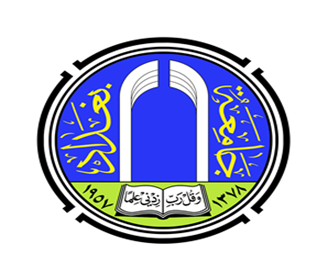 جامعة بغدادكلية التربية البدنية وعلوم الرياضة للبناتالدراسة الاولية علم الاجتماع الرياضياعدادد.بيداء طارق الشيخلي1441هـ                              2019مالمحاضرة الاولى -1-تعريف علم الاجتماع الرياضي:« إن علم الاجتماع الرياضي بلا شك هو احد فروع العلوم الاجتماعية، و الذي يهتم بالدراسة العلمية و لسلوك الأفراد أثناء ممارستهم للأنشطة الرياضية المختلفة و الرياضة مظهر من مظاهر السلوك الاجتماعي للمجتمع، و لذلك فإن الاجتماع الرياضي يقوم بدراسة الرياضة كظاهرة اجتماعية و علاقاتها بالنظام الاجتماعي و السياسي و الاقتصادي و البناء الاجتماعي للمجتمع».و في هذا الصدد، يقول ادواردزEdwardsهو الدراسة العلمية للبناء و التركيب الاجتماعي و العمليات الاجتماعية في عالم الرياضة. و هو بذلك يمثل تطبيقات للموضوعات الاجتماعية و خصوصا هذا التركيب الاجتماعي و العمليات الاجتماعية لهذه المؤسسة لتحليل الرياضة كعنصر و كنظام اجتماعي في المجتمع» «كما أصبحت الرياضة في العصر الحاضر ظاهرة حضارية لها تأثيرها الفعال و مداها الواسع و تعقيداتها و لذلك فقد أصبحت أيضا ظاهرة اجتماعية تخدم التربية و الاقتصاد و الفن و السياسة و وسائل الاتصال و العلاقات الدولية، بل إنّ مداها أكثر من ذلك، فكل فرد أصبح مهتما بشكل أو بآخر بالرياضة و أنها على الرغم من ذلك لم تجد الاهتمام و الدرجة الكافية من الدراسة، و بالشكل الذي تستحق».و في الفصول اللاحقة سيتم تناول الرياضة بصفتها مؤسسة اجتماعية، و علاقاتها مع المؤسسات الاجتماعية الأخرى2- أهمية دراسة علم الاجتماع الرياضي:«تكمن دراسة علم الاجتماع الرياضي في مجال الرياضة المدرسية بتعلم التلاميذ المهارات الرياضية في جماعات يطلق عليها فصول، أو جماعات النشاط الداخلي أو الخارجي، و يكون اهتمام المدرس موجها نحو العمل على إشراك جميع التلاميذ فيها درس التربية الرياضية و أيضا تكوين الفرق المدرسية، فمن الضروري إذن فهم المدرس لطبيعة هذه الجماعات و تكوينها و بنائها و تماسكها و تفاعلها و دورها في تعديل سلوك أفرادها، و يسهم علم الاجتماع الرياضي في إمداد المدرس بالمعلومات و الخدمات التي تدهم مهمته لتنمية سلوك الجماعة و معرفة طبيعة العلاقات الاجتماعية التي تنشأ بين التلاميذ بعضهم البعض و بينهم و بين المدرس كما تفيد في التعرف على كيفية تطور الجماعات الرياضية. و أهم العوامل التي تؤدي إلى استمرار الجماعة، كما نستعين بهذه الدراسة في العرف على كيفية تغير الجماعات الرياضية مثل تغيير الفريق كجماعة من وقت لآخر و أيضا التعرف على الاتجاهات الاجتماعية و دور الجماعات الرياضية في مشكلات الضبط و النظام و يساهم أيضا في تقديم معلومات بشأن نمو الجماعة و علاقة الجماعة بالجماعات الأخرى و بالبيئة الاجتماعية الاشمل و دراسة التفاعل الاجتماعي بين أعضاء الجماعة الرياضية و القادة، و بين الجماعة في فهم السلوك الاجتماعي للجماعات الرياضية المختلفة و التعرف على الدوافع الاجتماعية لسلوك تلك الجماعات، الأمر الذي يمكن المدرب الرياضي من توجيهه الوجهة السليمة». 3- مجالات علم الاجتماع الرياضي:«تعد الرياضة إحدى المؤسسات الاجتماعية المتميزة التي تمتلك قوة التأثير في الحلقات الاجتماعية المختلفة، و لتعدد مجالاتها و تعقيدها، فقد اتسم الإطار العام للبحوث و الدراسات التي تتناول الظواهر الاجتماعية المصاحبة للرياضة بالشمولية، حيث تناولت الدراسات الاجتماعية في الرياضة العديد من المواضيع التي تهم الفرد و الجماعة الصغيرة، و الأسرة و المحيط و المجتمع بأسره، امتدادا إلى المجتمع، لذلك و منذ بداية ظهور الدراسات في علم الاجتماع الرياضي تناولت بعض العلاقات بين الفرد و المشاركة الرياضية و المستوى الثقافي للفرد و كذا العلاقة بين المشاركة الرياضية و المستوى الاقتصادي و الاجتماعي للفرد و أيضا. بعض الاتجاهات نحو المشاركة بالرياضة و مدى تأثير الرياضة في تغيير ميول الفرد و بصفتها مؤسسة اجتماعية و علاقاتها بالمؤسسات الأخرى، مثل الرياضة و السياسة و الرياضة و الدين، الرياضة و الثقافة، الرياضة و الفن، الرياضة و التعليم… الخ، كما تتطرق أيضا إلى ديناميكية الجماعات الرياضية».ماهية علم الاجتماع الرياضى: هو احد فروع علم الاجتماع العام وهو يدرس ويحلل الرياضة بطبيعتها كظاهرة من ظواهر المجتمع.... (هناك علاقة متبادلة بين علم الاجتماع الرياضى وعلم الاجتماع العام) .- علم الاجتماع بصفة عامة يبحث فى السلوك الانسانى المنظم للجماعات .- علم الاجتماع الرياضى يدرس سلوك الافراد داخل المجتمع الرياضى . .* تعريف علم الاجتماع الرياضى: هو احد فروع علم الاجتماع العام وهو يبحث فى العلاقة لاجتماعية المتبادلة بين الجماعات المتنافسة وغير المتنافسة .-القضايا التى يبحث فيها علم الجتماع الرياضى:. العلاقة بين التربية الرياضية كظاهرة اجتماعية والرياضة كاساس من اساسيات بناء المجتمع .2. العلاقة بين كافة العمليات الاجتماعية للرياضة مثل( التعاون-التنافس-الصراع-الاحباط)للممارسين والغير ممارسين للرياضة3. العلاقة بين التركيب البنائى للمجتمع والمؤسسات الرياضية والاجتماعية الاخرى (مراكز الشباب-النوادى-الساحات الشعبية.خصائص علم الاجتماع الرياضي:1. علم الاجتماع الرياضى يؤكد على الاتصال الاجتماعى بين الافراد الممارسين للانشطة الرياضية المختلفة حيث ان الفرد يتأثر ويؤثر فيما يزاولة من نشاط فردى او جماعى.2. علم الاجتماع الرياضى يركز على التفاعل الاجتماعى والنفسى للمتنافس والممارس فهناك كثير من السمات النفسية كالصراع والتنافس والانتماء والقيم . نراها فيه.3. هناك اتصال وثيق بين علم النفس الرياضى وعلم الاجتماع الرياضى حيث انا الانسان لا يمكن فصلة عن مجتمعة الرياضى.4. يركز على دراسة العلاقات بين اللاعبين خلال مواقف اللعب بانواعها(هجوم-دفاع-انشطة فردية-انشطة جماعية).5. علم الاجتماع الرياضى يتأثر بثقافة المجتمع ونظمة ومفاهيمة وقوانينة.التنشئة الاجتماعية:مقدمة : تهدف التنشئة الاجتماعية الى مساعدة الفرد على التكيف السوي مع عادات وتقاليد الجماعة ، حيث يبدا الفرد متمركزا حول ذاته وبالتدرج تنمو اتجاهاته ومداركه نحو الغير عن طريق التنشئة الاجتماعية - اي يستطيع التكيف مع االخرين في اطار القيم الاجتماعية واهدافها وبالتالي يصبح الفرد اجتماعيا . تختلف وجهات نظر المجتمعات والامم نحو الرياضة وتنشئة الاجيال. فهناك مجتمعات تضع الرياضة ضمن تقاليد دينية فى حين مجتمعات اخرى تهيء الاجيال نحو الدفاع عن الوطن وثالثة نحو الصحة والترويح. من خلال هذه المحاضرة سنحاول التعرف على التنشئة الاجتماعية ، عناصرها، مظاهرها، العوامل المحددة لها ، وماهي محددات التنشئة الرياضية؟  -1تعريف التنشئة الاجتماعية : هي العملية " التي يتم بها انتقال الثقافة من جيل إلى جيل، والطريقة التي يتم بها تشكيل الافراد منذ طفولتهم حتى يمكنهم المعيشة في مجتمع ذي ثقافة معينة. ويدخل في ذلك ما يلقنه آلاباء والمدرسة والمجتمع للافراد من لغة ودين وتقاليد وقيم ومعلومات ومهارات."... وورد في معجم غرافيتس بأنها" العملية التي من خلالها يتم إدماج ألافراد في مجتمع معين فيستوعبون القيم والمعايير والقواعد الرمزية ويعملون على تعلم الثقافة بشكل عام بفضل العائلة والمدرسة وكذلك اللغة والبيئة... اما التنشئة الاجتماعية الرياضية فهي اكتساب المعلومات والمهارات الحركية الرياضية المرتبطة بمختلف الانشطة البدنية والرياضية .حيث اذا افترضنا ان النادي الرياضي هو عبارة عن مؤسسة اجتماعية تمارس فيها الالوان المختلفة من الانشطة الرياضية التي هي بمثابة جماعات ، فهي تعتبر كجزء من النظام التعليمي والتربوي فعلى ذلك نجد ان وظيفة التنشئة الاجتماعية نحو التربية البدنية والرياضية هي تعلم المهارات والمعلومات لاكتساب صفات اللياقة البدنية والحركية ، و هذه الوظيفة الاولى ، اما الوظيفة الثانية فهي تنمية العالقات الاجتماعية بين اف ارد الفريق الواحد والفرق الاخرى.2- عناصر التنشئة الاجتماعية ا- الفرد: هو موضوع التشكيل الاجتماعي، ومن أجله كانت التنشئة الاجتماعية. ويدخل في مكون الفرد البنية البيولوجية التي يتمتع بها، والتي تتفاعل مع المنبهات إلاجتماعية الخارجية التي بموجبها تحدث عملية التنشئة. يضاف إلى ذلك العناصر الوراثية في إلانسان، والتي تتدخل في إستجابات الفرد نحو محيطه، وتصنيف سلوكه إلاجتماعي. كما يدخل في هذا المكون، البنية المعرفية الفكرية التي يتمتع بها الفرد. بإعتبار أنها تتدخل في تحديد ادراكات الفرد إلاجتماعية، ومن خلالها يتحدد سلوكه إلاجتماعي. يضاف إلى ما سبق، اتجاهات الفرد إلاجتماعية نحو ألاشياء المحيطة به، التي تتدخل بشكل كبير في تحديد سلوكه إلاجتماعي. ومن جهة أخرى، فالتنشئة إلاجتماعية عملية بناء للاتجاهات إلاجتماعية إلايجابية، وإضمار للاتجاهات السلبية. وتدخل عناصر أخرى في بناء هذه إلاتجاهات، كالمزاج، والحب، والكره، والميول.. ب- مضمون التنشئة إلاجتماعية: محاضرات علم الاجتماع الرياضي  التنشئة إلاجتماعية :هي عملية تمرير لرسالة تربوية للافراد محل التشكيل إلاجتماعي. هذه الرسالة تتضمن مواضيع مختلفة يراد ترسيخها وتأسيسها في نفوس ألافراد. فعملية التنشئة إلاجتماعية تحمل أنماطا سلوكية معينة، كالشجاعة والصبر وغير ذلك. وتعمل ألاسرة أو أي مؤسسة إجتماعية أخرى، على تعليمها للطفل، عن طريق السلوك النموذجي للابوين. والطفل يقلد هذا السلوك عن طريق الملاحظة، أو عن طريق التلقين المستمر، أو عن طريق عرض ألاحداث. والتنشئة إلاجتماعية تحمل في طياتها اللغة التي هي أداة اتصال بين ألافراد، فهي أول شيء يبدأ الطفل في تعلمه من أبويه. والتي تسمح له بإلاتصال والتفاهم مع أفراد محيطه، وتلبية حاجاته النفسية إلاجتماعية والتنشئة إلاجتماعية هي عملية تمرير للقيم الدينية والخلقية والثقافية من جيل إلى جيل. وبذلك تكون عملية التنشئة إلاجتماعية عملية حضارية تحمل في طياتها قيم عالقات التعامل إلاجتماعي بين ألافراد، كالتعاون والتكافل إلاجتماعي والعدالة إلاجتماعية ) والتنشئة إلاجتماعية تتضمن عملية ضبط اجتماعي للفرد. فعن طريقها تتعلم ألاجيال الجديدة المعايير إلاجتماعية، والحقوق والواجبات داخل المجتمع. وتحقق التنشئة إلاجتماعية هذا الضبط إلاجتماعي عن طريق تحليل التراث إلاجتماعي والظروف البيئية، واختيار العناصر الصالحة فيها، والتي تؤدي إلى نمو صالح للفرد والمجتمع. ويعضد هذا ألامر، تنمية إلاتجاهات إلايجابية لدى الفرد نحو العناصر المشتركة والجيدة في البناء الاجتماعي ) ج- المؤسسات إلاجتماعية: وتنقسم إلى: المؤسسات التقليدية: كألاسرة، وهي أول محيط يتعامل معه الطفل عند والدته، والذي يتمحور أساسا حول ألاب وألام. وألاسرة كانت المؤسسة التي تهيمن على عملية التنشئة الاجتماعية لافرادها، ثم تقلص دورها بظهور مؤسسات إجتماعية جديدة أخذت دور ألاسرة وهناك المدرسة، والمسجد وهي أيضا تعتبر مؤسسات تقليدية بالنظر إلى المؤسسات الحديثة, التي نشأت نتيجة للتطور التكنولوجي والتقدم المدني. المؤسسات الحديثة: مثل وسائل إلاعلام التي تعتبر مؤسسة ذات فعالية فائقة في التنشئة الاجتماعية والتأثير على ألاشخاص وبناء الاتجاهات وتوجيه الرأي العام ومن المؤسسات الحديثة في التنشئة النوادي الرياضية والثقافية التي تستقطب الكثير من ألافراد التي أنشأت خصيصا لشغل وقت فراغ الفرد وتزويده بالخبرات الاجتماعية.. 3-العوامل المؤثرة في التنشئة الاجتماعية العائلة هي أول عالم اجتماعي يواجهه الطفل ، وأفراد ألاسرة هم مرآة لكل طفل لكي يرى نفسه وألاسرة بالتأكيد لها دور كبير في التنشئة الاجتماعية ، ولكنها ليست الوحيدة في لعب هذا الدور ولكن هناك محاضرات علم الاجتماع الرياضي للحضانة والمدرسة ووسائل إلاعلام والمؤسسات المختلفة التي أخذت هذه الوظيفة من ألاسرة ، لذلك قد تعددت العوامل التي كان لها دور كبير في التنشئة الاجتماعية )في النقطة التالية سنتطرق بالتفصيل الى العوامل المحددة(-4 - مظاهر التنشئة الاجتماعية : يعتبر التعلق والعدوان قضيتا التنشئة الاجتماعية ، احدهما جادب وهو التعلق بينما العدوان مبعد ونافر، والتعلق يعني القرب والجوار والالتصاق بمصدر الامن وغالبا ما يكون في البداية الالم ، ويمر باربع مراحل اولها التوجه العام الى الاخرين ثم ثانية الالم ثم في المرحلة يبتعد قليلا عن الالم يجد محيط الاسرة والمقربين وفي المرحلة ال اربعة يحاول الاستقلال نهائيا والبحث عن علاقات اجتماعية اخرى اما العدوان فهو نوعا من الاستجابة السلوكية الهادمة نحو الاخرين ونحو الذات كناحية لتعرض الفرد لمواقف يعاني منها من الاحباط كالمشاكل العائلية ، الحرب ... 5- العوامل المحددة للتنشئة الرياضية في مجتمعات الشرق الاقصى كانت الرياضة لها عالقة بالطقوس الدينية ، وفي العالم الاسلامي اخدت بعض الالعاب دورها الفاعل لتعكس حديث خاتم الانبياء محمد صلى الله عليه وسلم "علموا اولادكم السباحة والرماية وركوب الخيل" ، اما المجتمعات الغربية فانها رفعت شعارا "افتح مركزا رياضيا تغلق سجنا و مستشفى". هناك دراسات شخصت طبيعة المجتمعات العربية من خلال العوامل المؤثرة في النشء ، و اقترح العديد من العلماء بعض المشاريع المناسبة لتنشئة اجتماعية صحية وثقافية لدفع هذه المجتمعات نحو التطور ومواكبة العالم من بينهم الباحث خيون(2008(-1التقاليد: ان المجتمعات المختلفة لها عادات حركية مختلفة. ففي المجتمعات المحافظة نجد ان طريقة مشى البنات تختلف عما هو عليه فى المجتمعات المفتوحة. ان الركض للبنات فى المجتمعات المحافضة غير مقبول اجتماعيا وهذا يؤثر مستقبال على الحالة الرياضية. نظرة واحدة الى الارقام القياسية العالمية للنساء توضح تفوق نساء المجتمعات المفتوحة نتيجة تشجيعهن على اللعب والتدريب منذ الصغر. اما من ناحية البنين فان اطفال المجتمع الشرقى افضل من اطفال المجتمع الغربى فى استخدام الاطراف السفلى والركل )مثال كرة القدم( ولكنهم اقل منهم كفاءة فى العاب تتطلب الرمى والمسك واستخدام المضرب وهذا ما يظهر جليا فى التنس وكرة السلة والطائرة.-2.الحالة الاجتماعية ان التنشئة الرياضية تتأثر بدخل العائلة والطبقة الاجتماعية. ان هذا التاثير يأخذ اتجاهين: الاول، مثال ان شباب الطبقات الفقيرة يتمتعون بقدرات     بدنية عالية لمجاراة متطلبات الحياة مما يحتم عليهم محاضرات علم الاجتماع الرياضي استخدام هذه القدرات بشكل يومى الى جانب العدد الكبير فى البيت الواحد. ان اغلب العاب القوى والمصارعة والمالكمة والاثقال وكرة القدم يكون ابطالها من هذه الطبقة. اما شباب الطبقات المترفة فيكونون اقل كفاءة بدنيا ويزاولون العاب تتطلب صالات ومنشآت مثل السباحة والجمناستك والتنس والسكواش. وبنظرة دقيقة الى افراد المنتخبات الوطنية يؤكد ذلك . -3تاثير العائلة ان حجم العائلة يؤثر فى التنشئة الرياضية. ان الابن الوحيد او البنت الوحيدة فى العائلة تكون فرص تطور قابلياتهم البدنية اقل منه فى العائلة ذات العديد من الاطفال وخصوصا اذا كان الوالدين حريصين جدا )الان استخدام الرياضة يصاحبه امكانية الاصابة(. اما العائلة التى تحوى عدة اطفال )وغالبا ما يكونوا من ذوى الدخل المحدود( فانهم: - يأكلون سريعا- يتحدثون بصوت مرتفع- اجتماعيون- يتمتعون بقد ارت بدنية عالية. - 4 تأثير الوالدين اذا كان الوالد رياضيا فسوف يكون الابن كذلك )الولد على سر ابيه(. وهذا يسرى على نوع الرياضة حيث يزرع الوالدين الميول نحو تلك الرياضة. ان الطرف المؤثر فى هذه المعادلة هو الاب على الاغلب. ولكن الاب يتصرف بشكل مختلف مع البنت ومع الابن. فهو يشترى لابنه دراجة هوائية والعاب نارية وقتالية ويشجعه على ممارسة الرياضة فى حين يشترى لابنته دميات وادوات مطبخ صغيرة. ان السنوات الاولى من حياة الطفل تحدد الخطوط العريضة والاساسية من شخصيته النه يتأثر بالبيت فقط. 5 - تأثير الاقران يظهر هذا التأثير منذ دخول الطفل الى المدرسة. ويبدأ تأثير الاقران بالنمو حتى يصل ذروته فى مرحلة المراهقة. ففى هذه المرحلة تكون عالقته قوية مع الاقران يصاحبها انحصار العالقة مع العائلة. ان الميول لممارسة الرياضة يكون قويا اذا كان الاقران كذلك والعكس صحيح. فاذا اردت ان تواصل تربية ابنك او بنتك فأختر الاقران او وفر ظروف الاقران انت تختارهم له. ان هذه المرحلة حرجة وفيها يكون مستعدا لتعلم عادات ال تسر الوالدين. ومتى ما اجتاز هذه المرحلة فانه سوف يكون اكثر وقائية اتجاه العادات غير المستحبة مثل التدخين. 6 - تأثير الدين ان الاديان المختلفة لها وجهات نظر مختلفة نحو الرياضة وكيفية تنشئة الجيل وكذلك فأن بعض الاديان تمارس نشاطات رياضية ضمن الطقوس الدينية. ان الاديان فى مجتمعات الشرق الاقصى تؤمن بالتأمل meditation مثل اليوغا والايحاء الذاتى biofeedback. ان هذه المجتمعات تختص ببعض الالعاب مثل الجودو والكراتيه وكل الالعاب المشابهة حيث يلاحظ الطابع الدينى من خلال تحية البداية والنهاية ومبادىء اللعبة. اديان الشرق االوسط والغالب هو الدين الاسلامى الحنيف الذى يشجع على الرياضة بل ان التمارين الرياضية هى جزء من الطقوس اليومية. ان الصالة ولخمس مرات فى اليوم هى تمارين رياضية الى جانب الواجب الدينى. وقد أظهرت البحوث فى هذا المجال بأن ممارسى الصالة منذ نعومة أظفارهم يتمتعون بحالة صحية جيدة وخصوصا فى منطقة الظهر ومفاصل الجزء السفلى من الجسم عند تقدم العمر مقارنة مع اقرانهم غير المصلين اما ادبيات الدين فأنها تشجع بعض الالعاب مثل السباحة ورمى السهام و ركوب الخيل وان (العقل السليم فى الجسم السليم(. ج- اديان المجتمع الغربى وبالتحديد الدين المسيحى حيث كانت الكنيسة تؤكد على الروح اكثر من الجسد. ولكن ظهر تيار فى القرن الثامن عشر فى الكنائس الغربية حول مفهوم الروح القوية فى الجسد .Strong spirit in strong man ي القو 6- توصيف المجتمع العربي  غالبيته مجتمع محافظ دينيا.  غالبية المجتمع من ذوي الدخل المحدود.  غالبية المناطق التي تتمتع بكثافة سكانية هي مناطق شعبية.  ان اكثرنسبة الامية في المناطق الشعبية والعوائل ذو الدخل المحدود كيف نضع خطة للتنشئة االجتماعية- الرياضية حسب هذا التوصيف ؟ 1-مجتمع محافظ دينيا واجتماعيا : بما ان المجتمع العربي مجتمع محافظ من ناحية التقاليد الدينية ، لذا نجد ان الاناث ليس لديهم الفرصة لممارسة النشاط الرياضي كما هو الحال للذكور ، وبما ان النساء هم اكثر من نصف السكان في المجتمعات العربية مثال في الجزائر فئة الشباب 25 % ذكور و 75 % اناث ، لذا يجب وضع خطة وبرامج لتطوير الرياضة النسوية مع اخد بعين الاعتبار الجانب الدييني. 2-غالبية المجتمعات العربية من ذوي الدخل المحدود: بما ان اغلبية المجتمع هم من ذوي الدخل المحدود فهذا يعني ان هناك العاب اليتمكنون من ممارستها، ان بعض الالعاب تحتاج الى منشئات مكلفة مثل السباحة ، التنس ... لذلك فنحن بعيدين جدا عن المستوى العالمي في مثل هذه الرياضات ، وقد تحول اطفال وشباب ذوي الدخل المحدود الى البحث عن متنفس رياضي يمارسون فيه النشاط بكرة قدم بخيسة الثمن ، ومن الملاعب الشعبية تظهر المنتخبات الوطنية ، وعند فوز المنتخب تفتخر الحكومة بانها وفرت الظروف الملائمة لذلك ، لو سالنا اغلب اللاعبين الجابوا بانهم تعلموا في المناطق الشعبية .ونفس الشيئ بالنسبة اللعاب القوى فكل ابطال العالم والدورات الاولمبية كانت بدايتهم الاحياء الفقيرة . لذا يجب اعادة النظر في وضع خطط وبرامج مناسبة و في مختلف الرياضات وليس كرة القدم فقط . 3-تتسم العائلة العربية بكبر حجمها : بما ان العائلة العربية غالبا مالديها العديد من الاطفال لذلك فانهم يتمتعون بقابلية بدنية عالية نتيجة التفاعل والتنافس اليومي فيما بينهم ، ان هذا ميزة جيدة للقيادة الرياضية فاذا استقطبوا فردا واحدا في رياضة ما فسيقوم هو بجلب الاخوة الاخرين ، وهذا استثمار في الموارد البشرية. 4- المناطق الشعبية تتمتع بكثافة سكانية: المناطق الشعبية تتمتع بكثافة سكانية عالية يعني وجود خامات مناسبة للتطوير الرياضة ، ان فتح منشات ومراكز رياضية سوف يشبع فضول اغلب الشباب ويظهر مواهب رياضية في مختلف الالعاب. يستحسن ان يكون حجم و عدد مراكز الشباب والرياضة متماشيا مع الكثافة السكانية وليس المساحة الجغرافية . ومن خلال ما تقدم ظهر ان ممارسة النشاط الرياضى هو عنصر اساسى دعت اليه الاديان والمجتمعات والصحة. لقد اجمعت اغلب البحوث فى هذا المجال بان ممارسة الرياضة بشكل منتظم يؤجل ظهور بوادر الشيخوخة والامراض المزمنة المصاحبة لتقدم العمر بما ال يقل عن عشرة سنوات، كما ان ممارسة النشاط الرياضي يعطي فرد صالح ذو تنشئة اجتماعية سليمة. 